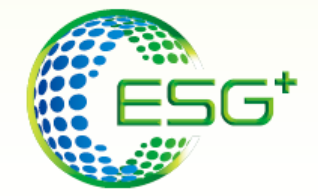 「ESG +約章行動」參與企業名單浩勝(亞洲)發展有限公司 國際可持續發展學院華彩印刷有限公司萬藪工程有限公司金百加發展有限公司 　點點綠有限公司 宗成集團有限公司 　翹晉電子商務有限公司 富士高實業控股有限公司 亨亞(香港)有限公司 榮利箱包有限公司 中華商務聯合印刷（香港）有限公司 　加美敦實業有限公司 維特健靈健康產品有限公司建業五金塑膠廠有限公司永生膠木電器廠有限公司 凱盈工業有限公司 世錦實業有限公司諾天時有限公司天寶集團控股有限公司德國寶(香港)有限公司德國寶集團有限公司德國寶廚房設備有限公司力進鋼藝有限公司Itsu World (HK) Limited 暢盛有限公司香港中小型企業總商會康河診所管理有限公司俐通集團金田科技國際有限公司佳寧娜集團控股有限公司科聯系統集團有限公司 新達化工有限公司 永泰製衣國際有限公司恒通資源有限公司艾貝樂醫療科技有限公司永發機鑄廠有限公司 聯合精英服務有限公司董吳謝林律師事務所美昌玩具製品廠有限公司 ( 美昌集團)香江會滙天下茶業有限公司 　漢生堂藥業有限公司嘉盈珠寶有限公司宮喜中國集團有限公司家得路天然健康食品有限公司 會計妹有限公司得利鐘錶製品廠有限公司合興油廠有限公司古珀行珠寶有限公司莊士機構國際有限公司 雅芳婷有限公司好惠實業有限公司安陸集團有限公司俊昌行服裝用品有限公司香港工業展覽投資有限公司德高建通有限公司穩健醫療(香港)有限公司登輝控股有限公司鴻發號糧油食品有限公司紹榮鋼鐵有限公司歐達傢俱有限公司國際美容健康總聯合會有限公司僑豐行有限公司龍昌國際控股有限公司廠商會保險代理有限公司和興隆潮州花生糖有限公司永富容器(香港)有限公司 奧馬玩具國際有限公司摩米士科技（香港）有限公司快意設計共享空間力勁機械國際有限公司創隆實業有限公司香港潔淨水有限公司恒香老餅家有限公司香港中華廠商聯合會展覽服務有限公司標準錶針及配件廠有限公司萬佳工業(香港)有限公司南華樹膠廠有限公司港華智慧能源有限公司金茶王加盟店有限公司尚芳保健有限公司王新興有限公司超裕國際電子公司駿高(控股)集團有限公司 立基環球有限公司李錦記有限公司 貿易通電子貿易有限公司兆天紡織科技有限公司Lo & Associates Limited西德寶富麗(遠東)有限公司Ensec Solutions Hong Kong Limited 陳錦程律師事務所至德國際有限公司美味棧國際有限公司香港中華廠商聯合會秘書服務有限公司域治城市農業有限公司氣控科技有限公司碳控科投有限公司鄭黃律師行益創膳食品科技有限公司優達嘉國際有限公司UT Innovation Limited名策專業商務有限公司榮式餐飲有限公司維亞科技國際有限公司建鵬發展有限公司智慧量子(數據)有限公司有利集團有限公司新創建集團有限公司港台餐飲業國際股份有限公司Jacksons and  Brothers Co Ltd亞洲國際博覽館管理有限公司環保促進會榮潮行有限公司儲存易迷你倉集團有限公司第一太平戴維斯物業管理有限公司香港哥爾夫球會勵天國際有限公司高寶珠寶製造有限公司吉野家快餐（香港）有限公司康泓數碼圖像（香港）有限公司美的裝飾工程有限公司城景國際綠藝(海外) 制作崗正機械工程有限公司